	ПРЕСС-РЕЛИЗ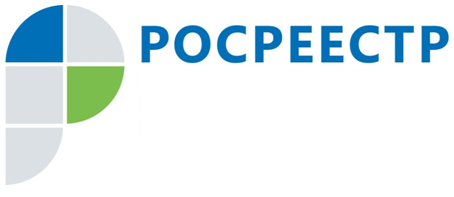 Более 48 тысяч прав на жилые помещения зарегистрировал областной Росреестр в апрелеУправление Росреестра по Московской области подвело итоги регистрационных действий за апрель 2018 года. Всего зарегистрировано 139 196 прав, ограничений прав, обременений объектов недвижимости. В предыдущем месяце этот показатель составлял 140 261. В апреле 2018 года зарегистрировано почти на 16,5% меньше прав, чем за аналогичный период 2017 года, когда было зарегистрировано 166 651 право, ограничение права, обременение объектов недвижимости.Вместе с тем количество зарегистрированных прав на жилые помещения в апреле превысило показатели предыдущего месяца и составило 48 700, что на 4% меньше, чем за аналогичный период 2017 года.Общее количество регистрационных записей об ипотеке в Едином государственном реестре недвижимости (ЕГРН) выросло на 2% по сравнению с предыдущим месяцем и составило 22 408, из них 5 536 записей на основании договоров ипотеки. Количество зарегистрированных договоров участия в долевом строительстве в апреле 2018 года по сравнению с мартом этого года сократилось на 6,1% и составило 6 916. В апреле 2017 года их было 7 817.За прошедший месяц зарегистрировано 27 344 права собственности на земельные участки, всего с начала 2018 года зарегистрировано 104 651 право. В Подмосковье за апрель принято более 211 тысяч запросов на предоставление сведений из ЕГРН.Страница Управления Росреестра по Московской области в Facebook:https://www.facebook.com/rosreestr.50Пресс-служба Управления Росреестра по Московской области:Колесин Никита ypravleniemo@yandex.ru+7 (915) 206-52-51